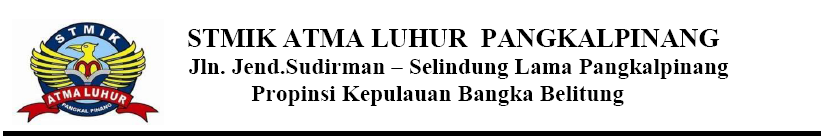 BIODATA PENULIS SKRIPSIPendadaran/lulus Tanggal 	: 10 Juli 2014Wisuda Tanggal 		: 20 Desember 2014NIM 					: 1022500077Nama 					: Lara SilviaJenis Kelamin 				: WanitaTempat & Tanggal lahir 		: Sungailiat, 19 November 1992Status 					: MenikahAgama 				: IslamProgram Studi 			: Sistem InformasiPekerjaan saat ini 			: MahasiswaAlamat Rumah Asal 			: Lingkungan Jelutung RT 4 SungailiatNo Telpon / HP 			: 085383779307Nama Orang Tua 			: MursanPekerjaan Orang Tua 			: Buruh HarianAlamat Orang Tua 			: Lingkungan Jelutung RT 4 SungailiatJudul Skripsi 				: Analisis dan Perancangan Sistem InformasiAkademik Pada SMP N 3 SungailiatDosen Pembimbing 			: Hamidah, M.KomPangkalpinang, September 2014Penulis(Lara Silvia)